Печатное средство массовой информацииорганов местного самоуправления муниципального  образованияИнформационный бюллетень отпечатан в Администрации МО Астрадамовское сельское поселение 19.01.2017 года, тираж 10 экз.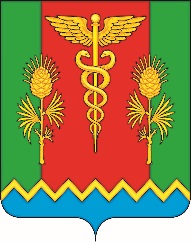 ИНФОРМАЦИОННЫЙ   БЮЛЛЕТЕНЬ МО АСТРАДАМОВСКОЕ  СЕЛЬСКОЕ ПОСЕЛЕНИЕ  с.АстрадамовкаИНФОРМАЦИОННЫЙ   БЮЛЛЕТЕНЬ МО АСТРАДАМОВСКОЕ  СЕЛЬСКОЕ ПОСЕЛЕНИЕвыпуск  №24 от 19.01.2017г.издается бесплатно                                           Объявление 
24 ноября 2016 года в 10:00 ч. в здании администрации с. Паркино , находящейся по адресу: 433265, Ульяновская область, Сурский район, с. Паркино, ул. Центральная, д.3, состоялся сход граждан. Одним из вопросов стоял- участие в проекте реализации постановления Правительства Ульяновской области №655-П от 11.12.2015г.   «О реализации на территории Ульяновской области проектов развития муниципальных образований Ульяновской области, подготовленных на основе местных инициатив граждан»Приоритетным направлением общим голосованием признан проект «Ремонт водопровода в с.Паркино МО Астрадамовское сельское поселение Сурского района Ульяновской области».Сметная стоимость проекта составляет 1 258 949,08 рублей.